Pohádka Anděl Páně 2 dotočena!Volné pokračování jedné z nejúspěšnějších českých pohádek Anděl Páně s Ivanem Trojanem a Jiřím Dvořákem v hlavních rolích je dotočeno.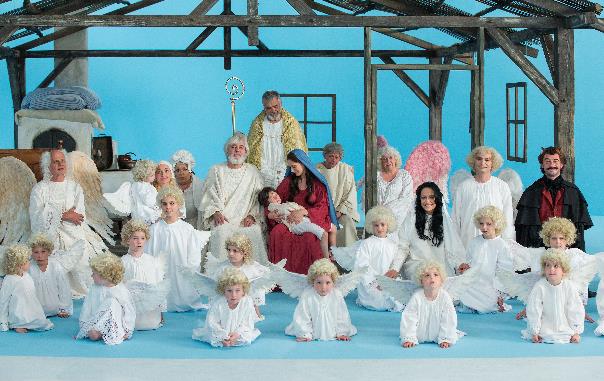 O tomto víkendu padla poslední klapka ve studiích České televize, kde vznikly scény nebe. Zde se sešla řada českých hereckých osobností, opět v čele s Jiřím Bartoškou v úloze Pána Boha. „Svaté“ role si zopakovali Klára Issová, Gabriela Osvaldová, Veronika Žilková,  nově třeba Lucie Bílá v úloze svaté Lucie, Josef Abrhám jako svatý Josef,  „svatý Petr“ Čtvrtníček nebo Michal Horáček jako archanděl Michael. Čerstvá jubilantka Jiřina Bohdalová si zahrála roli duše, která přichází do nebe.V hlavních rolích příběhu, který se odehrává v adventním čase, se opět setkáme s oblíbenou dvojicí – andělem Petronelem a čertem Uriášem v podání Ivana Trojana a Jiřího Dvořáka. Jejich  věčné tahanice způsobí, že se vzácné jablko ze stromu Poznání zakutálí z nebe na Zemi. Petronel s Uriášem se ocitnou  v malém českém městě v předvečer svátku svatého Mikuláše, kdy jsou ulice plné čertovsko-andělského reje a mikulášského koledování. Potkávají holčičku Anežku a její maminku, které nemají právě šťastné období. Když jim ale naše dvojice pomůže  se světskými starostmi, cesta k získání kouzelného jablka Poznání je otevřená. Petronela  s Uriášem čeká řada překážek a dobrodružství, díky nimž objeví, to, co má skutečnou cenu a nejen pro lidi – lásku, přátelství a schopnost pomoci druhému v nouzi.Anežku hraje Anička Čtvrtníčková,  její maminku Magdalenu Vica Kerekes, v dalších rolích uvidíme Pavla Lišku, Stanislava Majera a Marka Taclíka jako trio zlodějských kumpánů, nabubřelého majitele krejčovské dílny hraje Bolek Polívka. „Natáčením dvojky jsme se tak trochu postavili na start závodu sami se sebou, takže k příběhu jsme od počátku přistupovali bez nějaké pýchy, ale naopak s velkým respektem,“ říká režisér Jiří Strach. Už během natáčení cítil, že by dvojka mohla být důstojným pokračováním. „Důležité bylo i to, jak budou fungovat kluci - Ivan Trojan a Jirka  Dvořák. Jejich chemie tam stále je, a je dokonce zralejší než před jedenácti lety. Kluci zkrátka hrajou nebeskou exhibici  :-)“ říká spokojeně režisér Jiří Strach a dodává: „Jsem moc rád a těší mě, že nejen Anděl Páně 2, ale vůbec moje práce, přitahuje ty nejlepší české herce. Že se na ně můžu spolehnout, opřít se o ně, že si vzájemně důvěřujeme. Při natáčení Anděla Páně 2, které bylo hodně náročné – točilo se v zimě,  často v noci, střídaly se lokace – se dala dohromady skvělá parta a nejen herecká, ale  v celém štábu. Producentky mi vytvořily vynikající podmínky, jedny z nejlepších jaké jsem kdy na natáčení měl. Já potřebuju být obklopen parťáky, s kterými se dá film utáhnout. Je to velmi důležité a věřím tomu, že nálada při natáčení se do výsledku promítne,“  říká režisér Jiří Strach.Finále celého natáčení si nenechal ujít ani ministr kultury Daniel Herman:  „Velmi rád chodím na podobné akce, protože mne to opravdu zajímá a zrovna v tomto případě jde o jedinečný způsob, jak hodnoty, z kterých vyrůstá naše kultura a civilizace nenásilným, přirozeným způsobem připomenout,“ uvedl ministr kultury.Anděl Páně 2 vzniká podle scénáře Marka Epsteina v produkci společnosti Marlene Film Production a koprodukci České televize a za podpory Státního fondu kinematografie.  Za slovenskou stranu jsou koproducenty společnosti et cetera group a RTV:Rozhlas a televízia Slovenska. Do kin by měl Anděl Páně 2 vstoupit v adventním čase, 1. prosince 2016, distributorem je společnost Falcon.Foto: Česká televize a Marlene Film ProductionDoplnili jsme naši kolekci fotek o nové snímky – najdete je ve složce Nebe.Foto k filmu naleznete zde (odkaz je třeba zkopírovat do horní lišty)https://mega.nz/#F!ClVUVLDY!pT1votAJJyrGQi9fNYzYRQ